MĚSTSKÁ KNIHOVNA DUCHCOV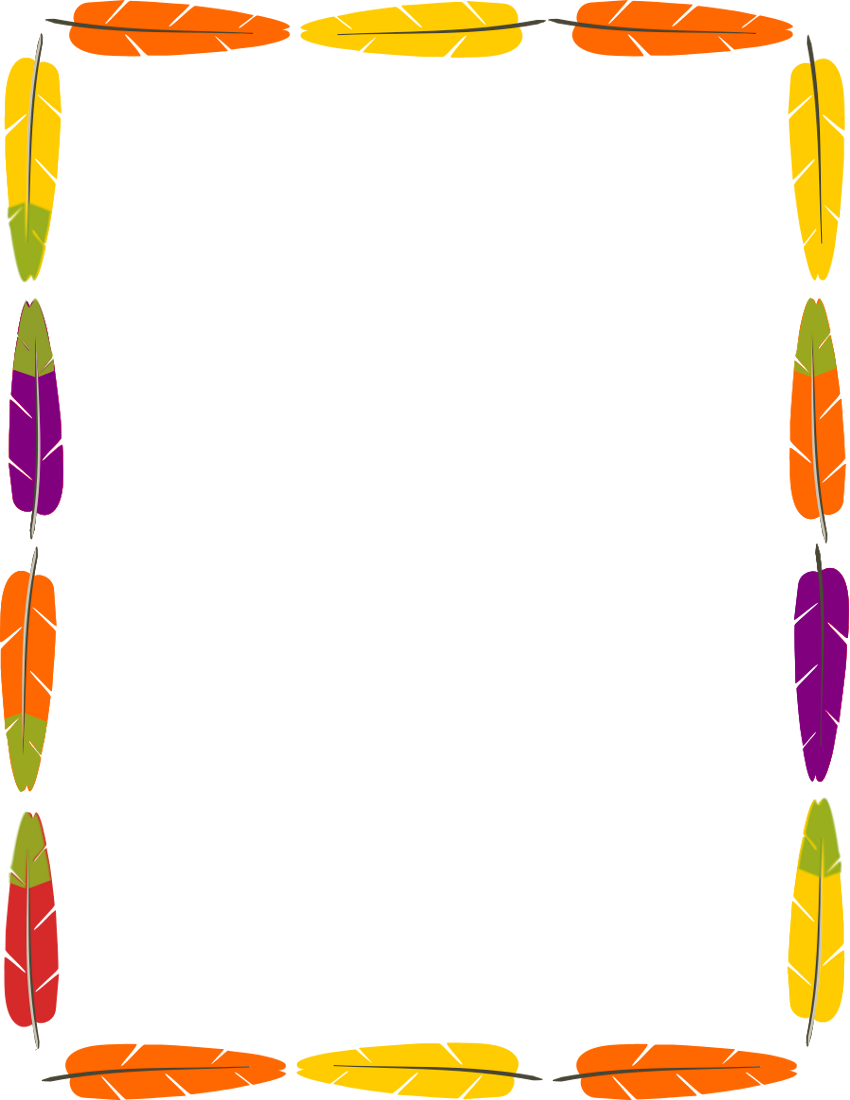 LISTOPAD 201806. 11.Trénink paměti A /odd. pro dospělé Bílinská 12, 10,15 – 11,30hod./06. 11.Knížkohrátky  pro děti od 2. do 5. třídy, které mají rády knihy a baví je číst/odd. pro mládež Smetanova 7, 14,30 – 15,30hod./07. 11. /21. 11.Klub seniorů – VÝROBA ZIMNÍ DEKORACE/PTAČÍ KRMÍTKO//odd. pro dospělé Bílinská 12, 10,00 – 11,30hod./13. 11.Trénink paměti B /odd. pro dospělé Bílinská 12, 10,15 – 11,30hod./13. 11. /27. 11.Hravá ruština /odd. pro mládež Smetanova 7, 14,30 – 15,45hod./20. 11.Výtvarná dílna /odd. pro mládež Smetanova 7, 14,30 – 15,30hod./28. 11.Knihovnický dýchánek / odd. pro dospělé Bílinská 12, 10,00 – 11,00hod./